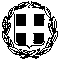  ΕΛΛΗΝΙΚΗ ΔΗΜΟΚΡΑΤΙΑ ΥΠ. ΠΟΛΙΤΙΣΜΟΥ, ΠΑΙΔΕΙΑΣ & ΘΡΗΣΚΕΥΜΑΤΩΝ ΠΕΡΙΦ. Δ/ΝΣΗ Π.Ε. & Δ.Ε.ΚΕΝΤΡΙΚΗΣ ΜΑΚΕΔΟΝΙΑΣ  Δ/ΝΣΗ Δ.Ε. ΔΥΤΙΚΗΣ ΘΕΣ/ΝΙΚΗΣ	ΓΥΜΝΑΣΙΟ ΜΥΓΔΟΝΙΑΣΑ. ΠΑΠΑΝΔΡΕΟΥ 40 ΔΡΥΜΟΣΤηλ. 2394031302    FAX:  2394032802e-mail: mail@gym-drimou.thess.sch.grΘΕΜΑ:  Πρόσκληση εκδήλωσης ενδιαφέροντος για υποβολή προσφορών               μετακινήσεων του σχολείου στις 12/3/2015.ΣΧΕΤ:     Υ.Α. 129287/Γ2/10-11-2011/ΥΠΑΙΘΤο Γυμνάσιο Μυγδονίας προκηρύσσει διαγωνισμό για την κατάθεση προσφορών από ενδιαφερόμενα ταξιδιωτικά γραφεία με άδεια λειτουργίας σε ισχύ, σχετικά με την οργάνωση μετακινήσεων στα πλαίσια «Διδακτικών επισκέψεων»  του Γυμνασίου Μυγδονίας (Δρυμός) στις 12/3/2015, σύμφωνα με το σχετικό.Χαρακτηριστικά στοιχεία – όροι μετακίνησης:Χρόνος:  Αναχώρηση από Γυμνάσιο Μυγδονίας - Δρυμό: Πέμπτη 12/3/2015 και επιστροφή όλων στο Δρυμό στις 13.30 της ίδιας ημέρας.Η Α’ Γυμνασίου:  Προορισμός: Κέντρο Διάδοσης Επιστημών «ΝΟΗΣΙΣ» Θέρμη Θεσσαλονίκης, αριθμός μαθητών και συνοδών: 96, 2 λεωφορεία, αναχώρηση στις 9.00 πμ.Η Β’ Γυμνασίου:  Προορισμός: α. Άγιος Δημήτριος- Αρχαία Αγορά και β. Βυζαντινό Μουσείο Θεσσαλονίκης, αριθμός μαθητών και συνοδών: 104 , 2 λεωφορεία, αναχώρηση στις 8.15 πμΗ Γ’ Γυμνασίου:  Προορισμός: Μονή Λαζαριστών, Σταυρούπολη Θεσ/νίκης, αρ. μαθητών και συνοδών: 72, 1 μεγάλο λεωφορείο ή 2 λεωφορεία, αναχώρηση στις 9.00 πμ.Υπενθυμίζεται ότι είναι υποχρεωτική ασφάλιση αστικής επαγγελματικής ευθύνης για τους μαθητές και συνοδούς καθηγητές.Οι ενδιαφερόμενοι παρακαλούμε να καταθέσουν στο Γραφείο της Διεύθυνσης του Γυμνασίου  τελική προσφορά ανά μαθητή και τελική συνολική τιμή των μετακινήσεων συμπ. φόρων σε κλειστό φάκελο, συνοδευόμενη από υπεύθυνη δήλωση ότι το πρακτορείο διαθέτει το ειδικό σήμα λειτουργίας σε ισχύ. Οι  προσφορές πρέπει να κατατεθούν στο σχολείο μέχρι τις 12.00,  την Πέμπτη 12 Φεβρουαρίου  2015.Για πληροφορίες στο τηλ. του σχολείου: 2394031302									Ο  Διευθυντής				   Κατσιμαλής  Μιχαήλ                                                                                                                   Πληροφορικός